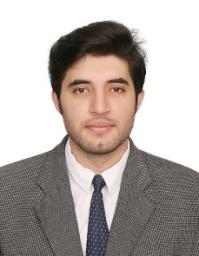 Waleed B.E(Telecommunication Engineer) EmailWalid-393801@2freemail.com Additional SkillsStrong body of experience with end-user equipment & Call Manager.Extensive proficiency in VOIP and analog telephone systemsSuperior ability to manage a team in a high-pressure work environmentHigh ability to conduct professional &productive end-user interactionSound problem solving and organizational abilities Excellent communication analytical skillsPROFESSIONAL SUMMRYwith fiber optic or copper cables, and enabling telecommunications companies to achieve their goals.WORK EXPERIENCEASAD BROTHERS ENGINEERING SERVICES KARACHI PAKISTANABES have long experience in Telecommunication field and have practically worked in all major telecommunication system of theJob ResponsibilitiesAnalyze network data to determine network usage, disk space availability, or server function.Configure security settings or access permissions for groups or individuals.Configure wide area network (WAN) or local area network (LAN) routers or related equipment.Document network support activities.WORK EXPERIENCEOffice Automation & Networking services PakistanNetworking Assistant	Aug 2018 to Jan 2019Job ResponsibilitiesSupport Assistants support routine operations and problem resolution of computing and/or communications functions.Operating, transporting, adjusting, and installing/configuring computing and related equipmentCommunicating with technology users and staff to understand, identify, document and resolve problems.Performing simple repairs to computing and related equipmentGCS Pvt. Ltd. Karachi PakistanInformation Technology &ServicesGCS Core Focus: Security &Surveillance –Networking Solution – data center –Fiber Optics –Wireless SolutionInternship ExperienceNOC DepartmentJob ResponsibilitiesInstalling and maintaining equipmentWork with fiber optic installationNetworking installationDay to day admin & monitoring of network useAnalyzing& Troubleshooting &Correction Networking Probing onsiteINTERNSHIPPTCL (Pakistan Telecommunication Company)Work in Business Operation DepartmentInstallation and troubleshooting broadband devicesPROJECT EXPERIENCEWorked On DSPWorked On FPGADeveloped an AmplifierDeveloped Distribution Amplifier with Multiple Power Modes for Linear Mobile Application on- CSTCERTIFICATECCNA (CISCO Certified Network Associate) Infra Institution Karachi PakistanMember of Pakistan Engineering Council (2019)SKILLSNetworkingMatlabAUTOCADKnowledge of MS OfficeI  amTelecom  Engineer  & oversee  the  designand  maintenanceof  telephone   and   broadband   communicationof  telephone   and   broadband   communicationnetworks.  Usualdutiesinclude installing equipment, solving technical issues, workinginclude installing equipment, solving technical issues, workingworld   such  as  Siemens,  liT,world   such  as  Siemens,  liT,world   such  as  Siemens,  liT,Rolm,  Digital  communication,Samsung and Panasonic etc.Samsung and Panasonic etc.Samsung and Panasonic etc.Support Service EngineerFeb -Jun 2019EDUCATIONEDUCATIONIQRA University Karachi PakistanIQRA University Karachi PakistanBE (Telecommunication)BE (Telecommunication)2014-19DA Degree College Phase 6 DHA KarachiDA Degree College Phase 6 DHA KarachiFSC (Pre-Engineering)FSC (Pre-Engineering)2010-12Govt High School Kotli Loharan SialkotGovt High School Kotli Loharan SialkotSSC (Secondary SchoolCertificate)SSC (Secondary SchoolCertificate)2008-10